Solicitud de empleo – Columbia Precast 1765 Howard Way, Woodland, WA 98674Información del SolicitanteEducaciónReferenciasPor favor, indique tres referencias profesionales.Empleo AnteriorServicio MilitarDescargo de Responsabilidad y FirmaCertifico que mis respuestas son verdaderas y completas según intiendo. Si esta solicitud conduce al empleo, entiendo que la información falsa o engañosa en mi solicitud o entrevista puede resultar en el cese de la relación laboral.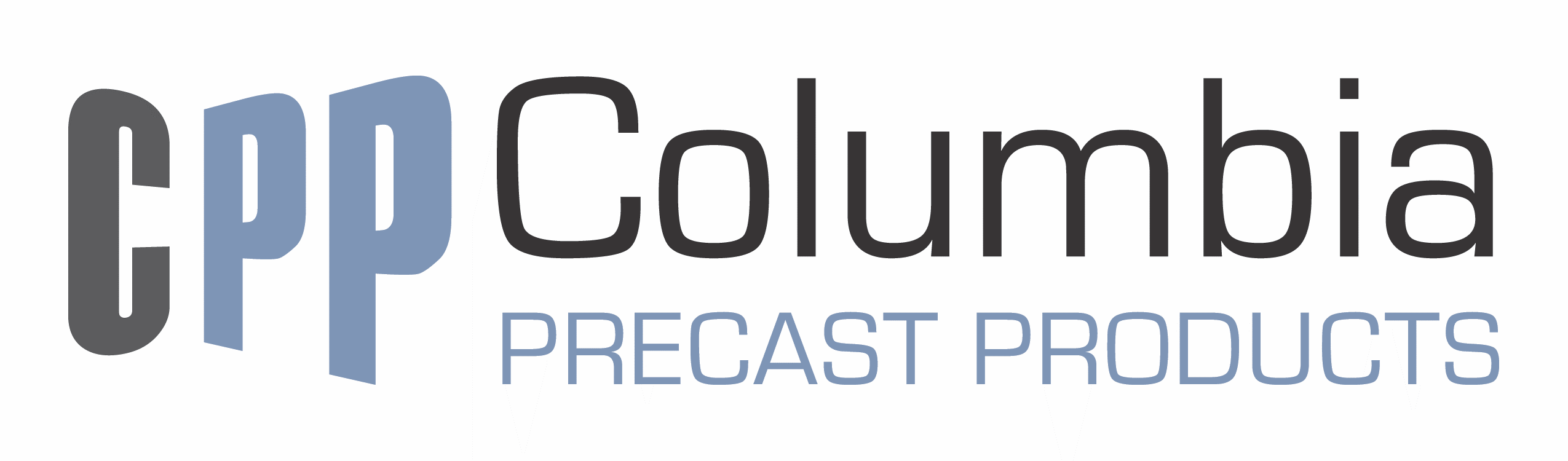 NombreFecha:NombreAppellidoDirección:DirecciónApartamento/UnidadCiudadEstadoCódigo PostalTeléfono:EmailPosición Solicitada:¿Es usted un ciudadano de los Estados Unidos?SíNoSi no, ¿está autorizado a trabajar en los EE. UU.?SíNo¿Alguna vez ha trabajado para esta empresa?SíNoEn caso afirmativo, ¿cuándo?¿Alguna vez ha sido condenado por un delito grave?SíNoEn caso afirmativo, explique:Escuela Secundaria:Dirección:Desde:a:¿Ha graduado?SíNoDiploma:Universidad:Dirección:Desde:a:¿Ha graduado?SíNoTítulo
universitario:Otro:Dirección:Desde:a:¿Ha graduado?SíNoTítulo
universitario:Nombre:Relación:Empresa:Teléfono:Dirección:Nombre:Relación:Empresa:Teléfono:Dirección:Nombre:Relación:Empresa:Teléfono:Dirección:Empresa:Teléfono:Dirección:Supervisor:Posición:Salario Inicial:$Salario Final:$Responsabilidades:Desde:a:Razón para irse:¿Podemos contactar a su supervisor anterior para una referencia?SíNoEmpresa:Teléfono:Dirección:Supervisor:Posición:Salario Inicial:$Salario Final:$Responsabilidades:Desde:a:Razón para irse:¿Podemos contactar a su supervisor anterior para una referencia?SíNoEmpresa:Teléfono:Dirección:Supervisor:Posición:Salario Inicial:$Salario Final:$Responsabilidades:Desde:a:Razón para irse:¿Podemos contactar a su supervisor anterior para una referencia?SíNoRama del ejército:Desde:a:Rango al momento del alta:Tipo de descarga:Si no es honorable, explique:Firma:Fecha: